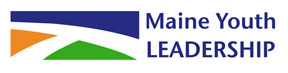 Maine Youth Leadership2024 Alumni Consultant ApplicationName:  ___________________________________________ Phone:_______________________________Street Address: ___________________________ City: _________________ State:_________ Zip:________Email: __________________________________________________________________________________Date of Birth: __________________________________________Gender: ______________________________________________Current School (if applicable): ________________________________________________________________Ambassador year: ___________ JC Years (if applicable): _______________ High School: __________________________________________________Do you need a new black T-shirt: ____________ If yes, size needed: _____________Do you have any food allergies, specifications, or accommodations needed: ____________________________________________________________________________________________________________________**Qualifying Events Total – see page 3 for details**Answer all following questions on a separate sheet of paper.1. How has the MYL experience impacted your life after high school?2. Leadership, volunteerism, and character are the three main principles that MYL is built upon. Tell us your own personal connection and experiences with each of those in your life.3. What skills do you think you can bring to this position? How do you see yourself as an AC? How will you adapt to this more behind the scenes role of being an AC?**Complete the Scheduling Conflict section on page 4.Are you willing to use your car to drive (yourself) to run errands? ____________(Insurance information will be needed at time of confirmation. Ability to provide a car for the seminar is not a requirement. This is just inquiry.)I agree to the AC expectations on page 3. Signature:______________________________________________ Date: ____________________Application must be completed and emailed to Tracy.Laverriere@gmail.com or postmarked by March 1, 2024. Return completed application to:Tracy Laverriere217 Pinecrest RoadPortland, ME 04102If you have any questions, please contact Tracy at Tracy.Laverriere@gmail.com.Qualifying Events – Must complete 3 or moreParticipate in Community Service (please provide a brief description of the activities you performed and how many hours your participated)Secure Donations for MYLPlay an active role in recruitment for ambassadorsOrganize/volunteer at alumni eventsAssist in making calls to schools to follow up on nominations/paperwork (organized by Jim Cox- follow the MYL Alumni Facebook page to see when he needs help)Submit a short video (1 minute of under) to Tracy.Laverriere@gmail.com regarding what MYL means to you. Are a member of the Youth Advisory BoardBring a cleaning kit or kits for donation to Maine Needs – A cleaning kit consists of all-purpose spray, toilet bowl cleaner, dish soap, sponges, trash bags, bod soap, body lotion, shampoo, conditioner, and toothpaste. Assemble in a bag with a handle. EXPECTATIONS OF AN AC:1) As a Full Time AC attend the entire 4-day seminar May 30, 2024 to June 2, 2024 at USM Gorham Campus. ACs must arrive at the campus on Wednesday, May 29th between 4:00pm – 5:00pm
2) Act as runner and complete errands during the seminar
3) Perform data entry and registration duties
4) Perform many “behind the scenes” duties
5) Step into role of Senior Facilitator when needed
6) Follow appropriate Maine Youth Leadership Ambassador Rules and Regulations
7) Help with seminar preparation – You may get assignments from Seminar Co-Chairs, JC/AC Coordinator
8) Maintain enthusiasm during seminar weekend
9) Be a good role model for ambassadors and Junior Counselors
10) Take an initiative to see that things are getting done
11) Work with everyone involved to make it an outstanding weekend!
12) Act as a member of the adult staff
13) Attend Senior Facilitator/Staff training if possible. If not, an alternate plan will take place for training.Remember: As an AC you will be a member of the adult staff. Your primary role at the seminar will be to act in a behind-the-scenes administrative role.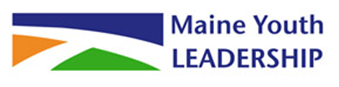 Scheduling Conflicts for 2024 Seminar123456DateReason for conflictWednesday, 5/29Thursday, 5/30Friday, 5/31Saturday, 6/1Sunday, 6/2